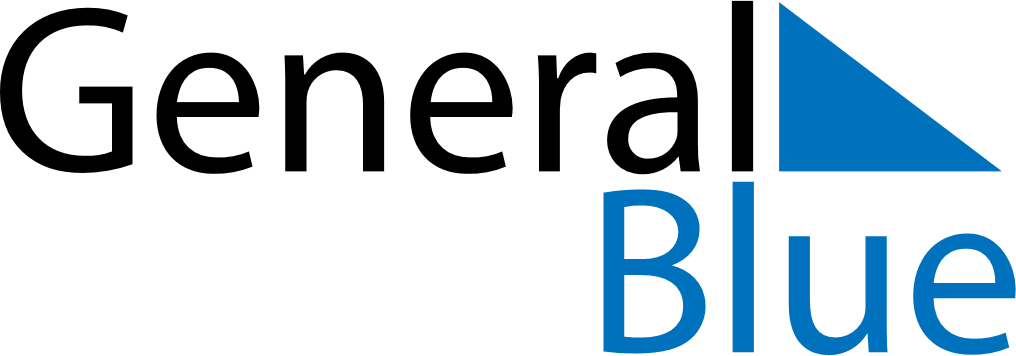 January 2022January 2022January 2022AlbaniaAlbaniaMondayTuesdayWednesdayThursdayFridaySaturdaySunday12New Year’s DayNew Year Holiday3456789New Year Holiday (substitute day)10111213141516171819202122232425262728293031